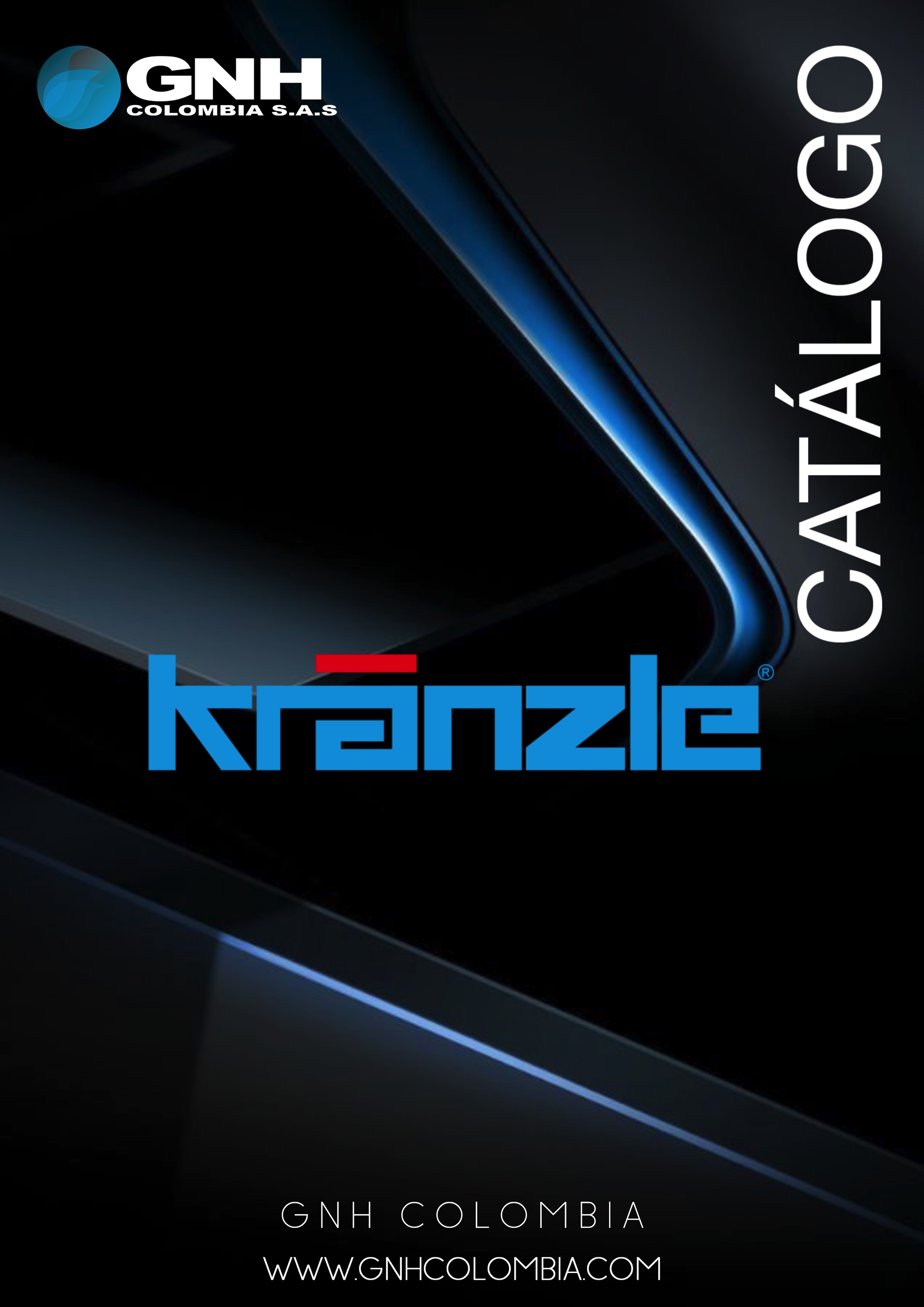 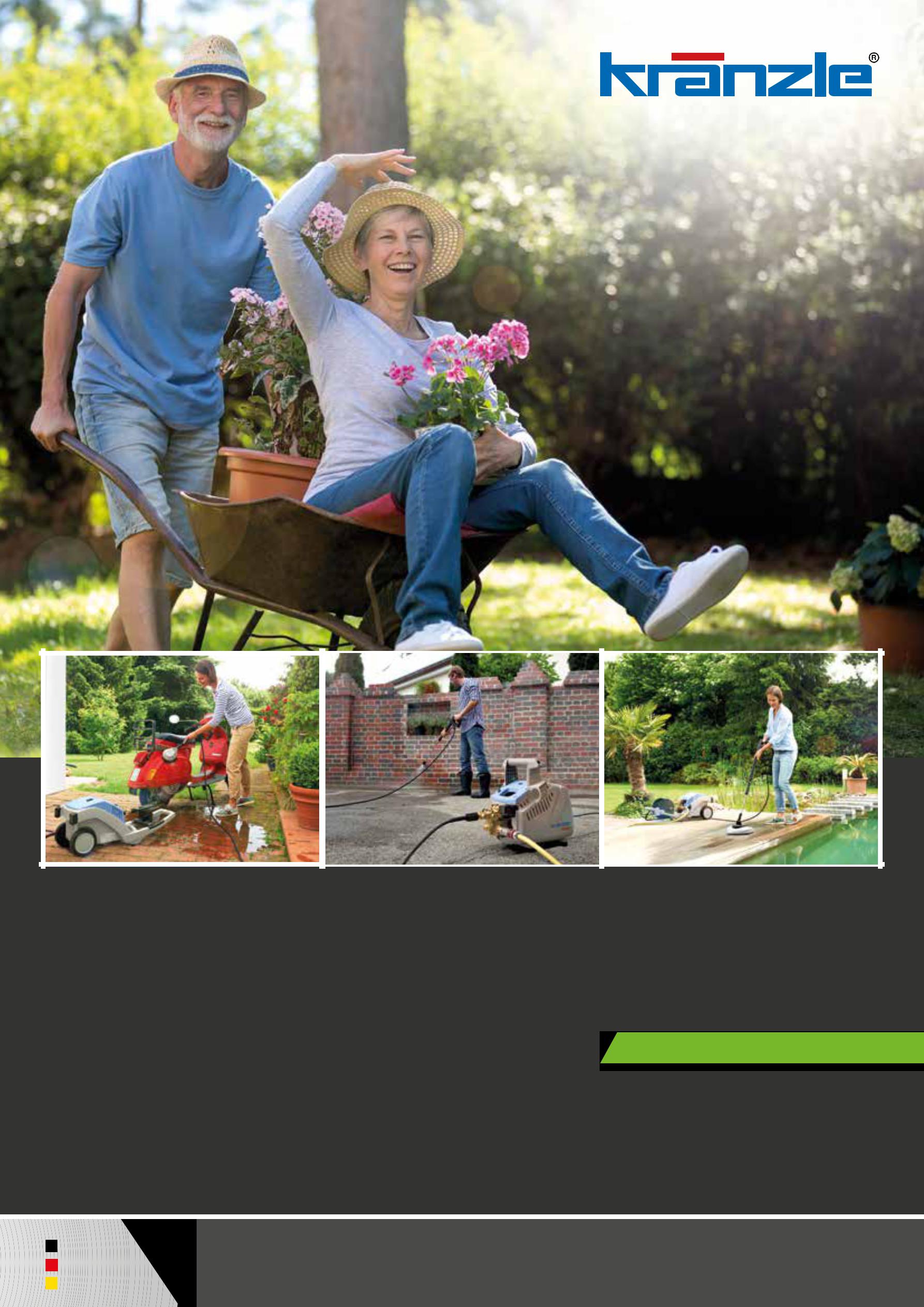 Kränzle Produktprogramm 2017DIE K 1050-SERIEINKLUSIVE ZUBEHÖRMadein	www.kraenzle.comGermany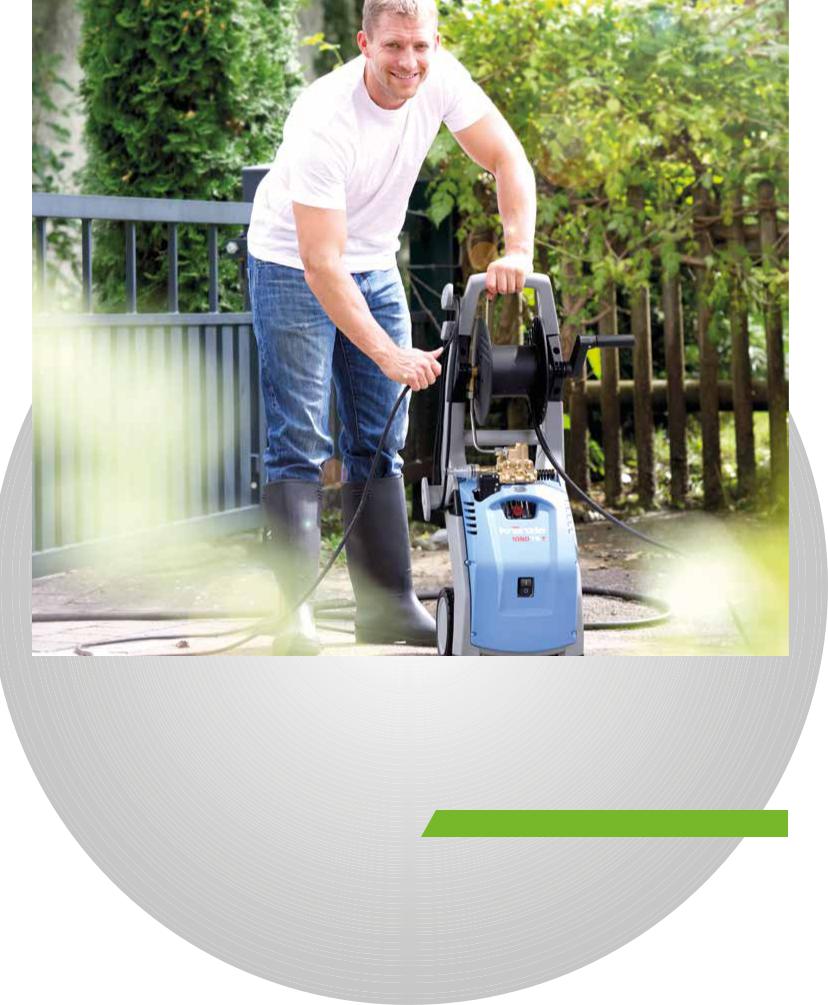 Perfekte Sauberkeit mit der K 1050-SerieBRINGEN SIE IHR ZUHAUSE AUF HOCHGLANZ!Innovationen auf der ganzen LinieDAS MACHT QUALITÄT AUS!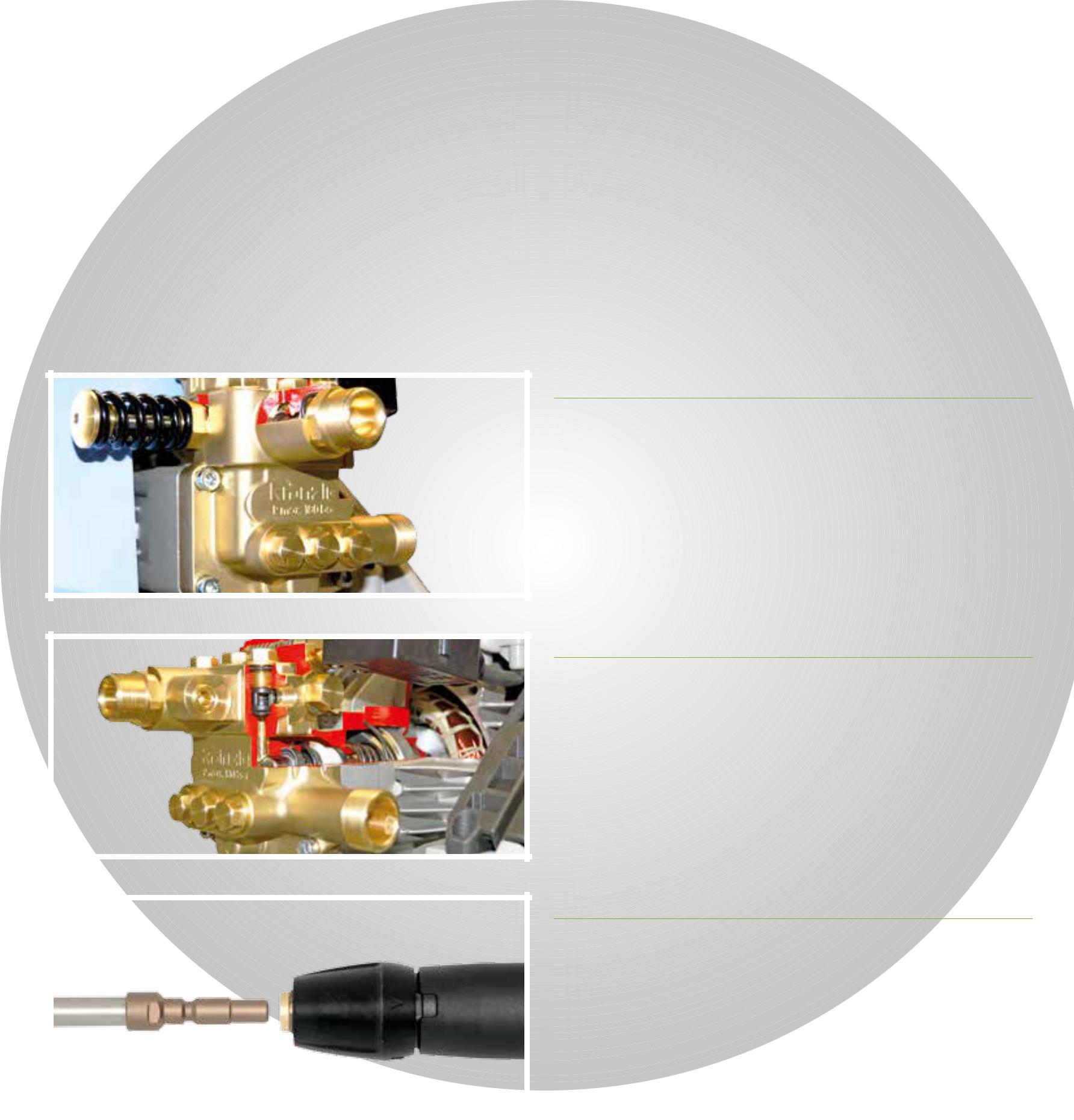 Die eigene Forschung und Entwicklung ist das Herzstück und zugleich Motor der Kränzle Innovations-Strategie. Erfahrene Mitarbeiter arbeiten hier täglich an neuen Lösungen, die Anwendern in aller Welt Vorteile in Reinigungsleistung, Sicherheit und Handhabung bringen.Wer sich für die Marke Kränzle entscheidet, erhält immer ausgereifte Hochdruckreiniger mit technischen Vorteilen, die auf der ganzen Linie überzeugen.Viele dieser technischen Details sind Innovationen, die aus den Kränzle Entwicklungs- und Produktionswerken in Illertissen/Bayern stammen.HOCHWERTIGER MESSING-PUMPENKOPFDer Pumpenkopf aus geschmiedetem Sondermessing mit keramikbeschichteten Edelstahlplungern ist das Herzstück unserer ausgereiften Hochdruckreiniger.Mit Leckage-Rückführungssystem und Totalstop-System.LANGLEBIGER HOCHLEISTUNGSMOTORGroß dimensionierter, langlebiger Motor in gewohnt hoher Kränzle Qualität für besonders lange Lebensdauer und höchste Leistung.PROFI-QUALITÄT ZUM ATTRAKTIVEN PREIS.Die Hochdruckreiniger-Serie K 1050 bietet fürdie typischen Anwendungen rund um Haus und Garten Profi-Qualität zu einem günstigen Preis.Dank cleverer konstruktiver Lösungen ist es Kränzle gelungen, Profi-Qualität nun auch für Privatanwender platz- und kostensparend in ein kompaktesund formschönes Gehäusedesign zu integrieren.Von der tragbaren Version K 1050 P bis zur fahrbaren Ausführung K 1050 TST mit integrierter Schlauchtrommel finden Sie so alles, was Sie von einem Spitzenprodukt erwarten dürfen.PARTNER DES FACHHANDELSKränzle gibt es exklusiv nur im Fachhandel.Und das aus sehr gutem Grund. Denn wer hohe Ansprüche an Qualität und Funktionalität seiner Maschinen stellt, er-wartet auch professionellen Service. Und den erhält man bei speziell geschulten und autorisierten Kränzle-Fachhändlern.Im Ergebnis profitieren Anwender von höchster Qualität Made in Germany, souveräner Reinigungskraft und beson-ders langer Lebensdauer.MadeinGermany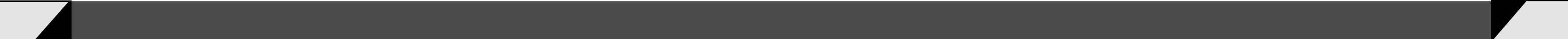 CLEVERES SCHNELLWECHSEL-STECKSYSTEMDas intelligente Schnellwechsel-Stecksystem aus gehärtetem Edelstahl sorgt für eine einfache und absolut sichere Verbindung der Sicherheits-Abschaltpistole mit der Lanze.2	3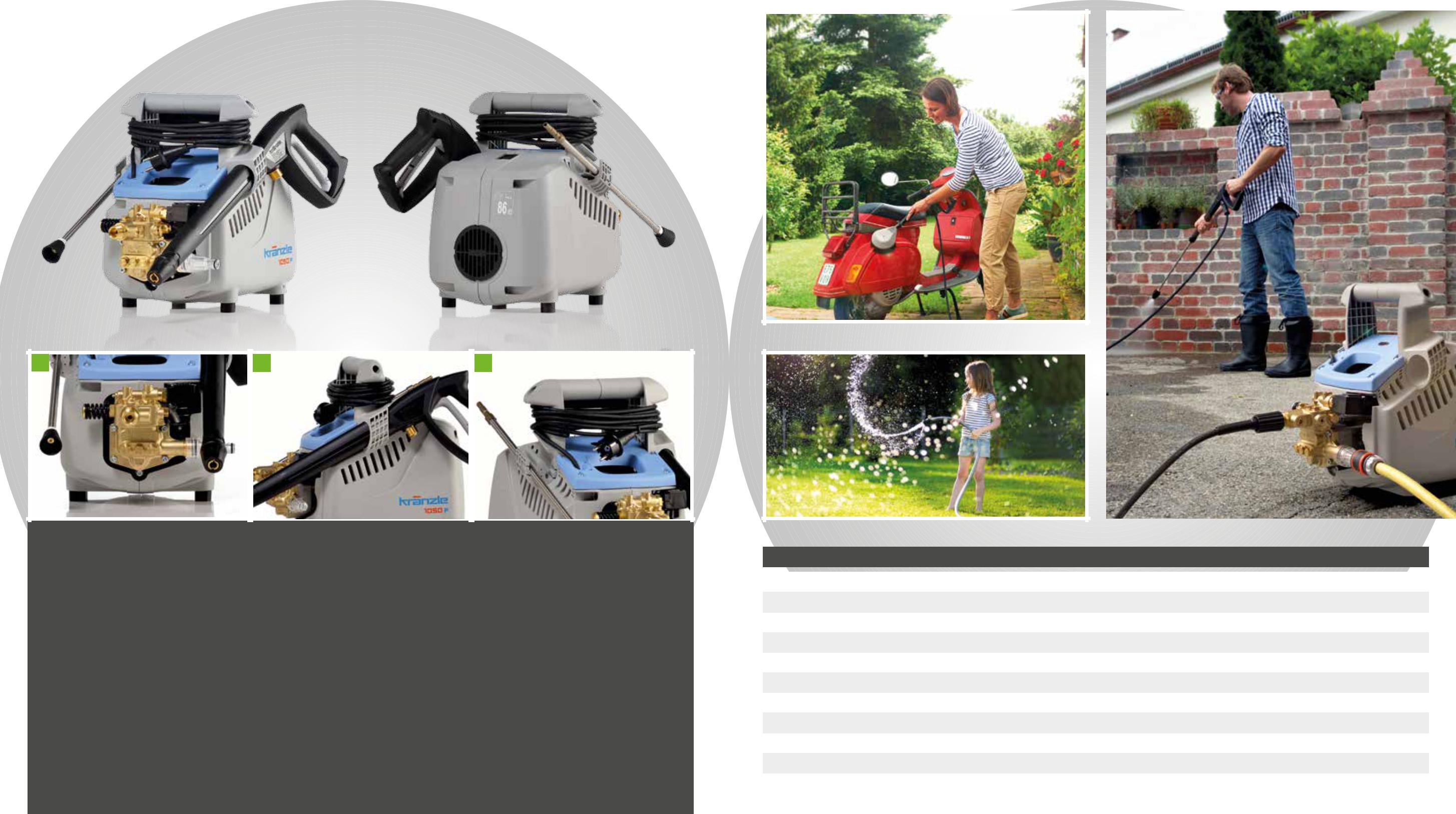 TECHNISCHE VORTEILE1. HOCHWERTIGER MESSING-PUMPENKOPFMit Leckage-Rückführungssystem und Totalstop-System.AUSGEREIFTES ORDNUNGSSYSTEMPraktische Halterungen zum Verstauen der Sicherheits-Abschaltpistole und Lanze.TRAGBAR UND PRAKTISCHDer ergonomisch geformte Tragegriff dient gleichzeitig zur Aufwicklung für das Netzanschlusskabel.EINSATZBEREICHDer K 1050 P ist speziell für den privaten Gebrauch rund um Haus und Garten konzipiert.*unverbindliche Preisempfehlung des Herstellers inkl. 19 % MwSt.4	5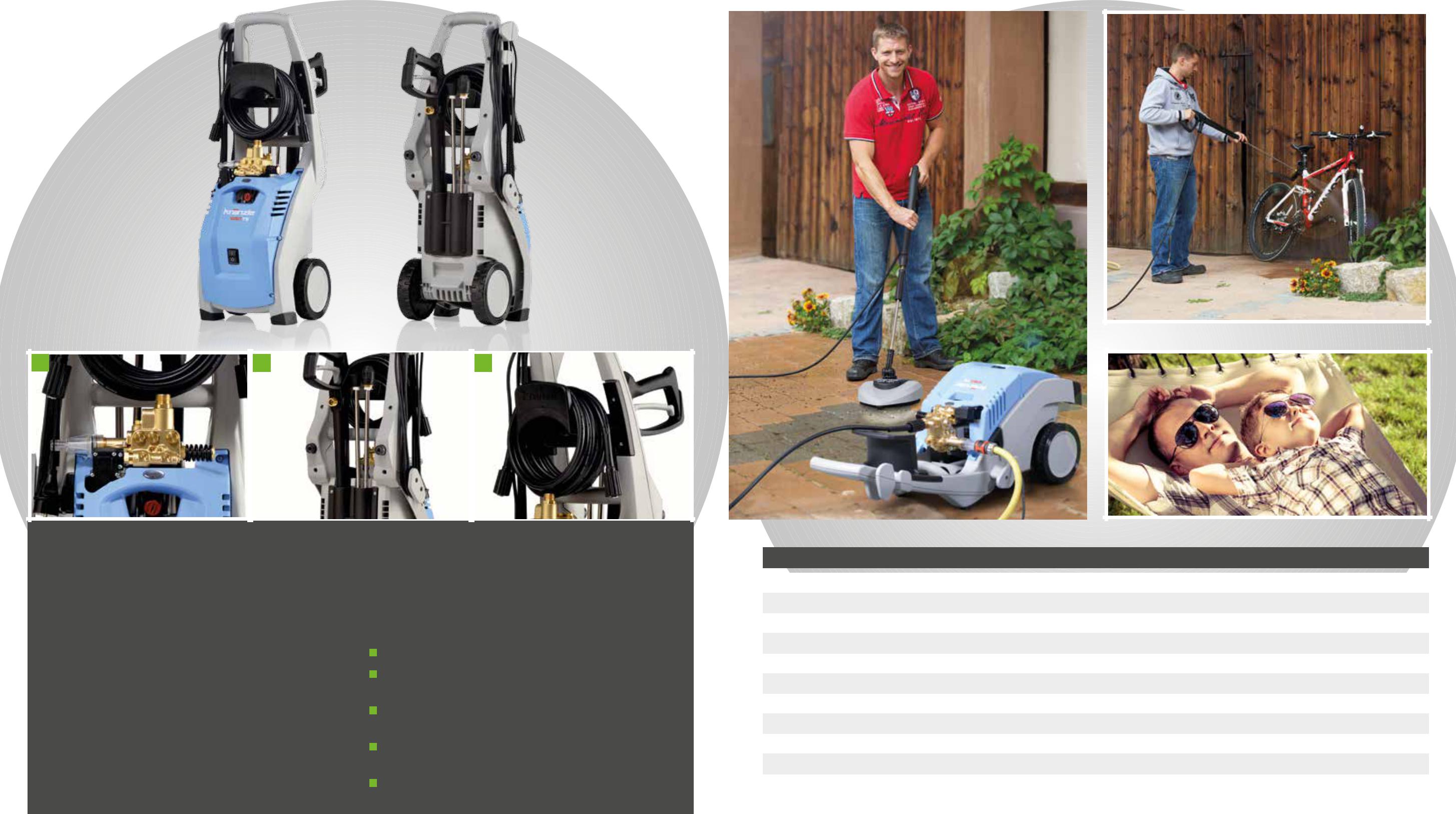 TECHNISCHE VORTEILE1. HOCHWERTIGER MESSING-PUMPENKOPFMit Leckage-Rückführungssystem und Totalstop-System.AUSGEREIFTES ORDNUNGSSYSTEM Platzsparendes Ordnungsmodul zum Verstauen der Sicherheits-Abschaltpistole und Lanzen.KOMPFORTABLE SCHLAUCHAUFNAHME Praktische Halterung zur Aufwicklung des Hochdruckschlauchs.EINSATZBEREICHDer K 1050 TS ist speziell für den privaten Gebrauch rund um Haus und Garten konzipiert.*unverbindliche Preisempfehlung des Herstellers inkl. 19 % MwSt.6	7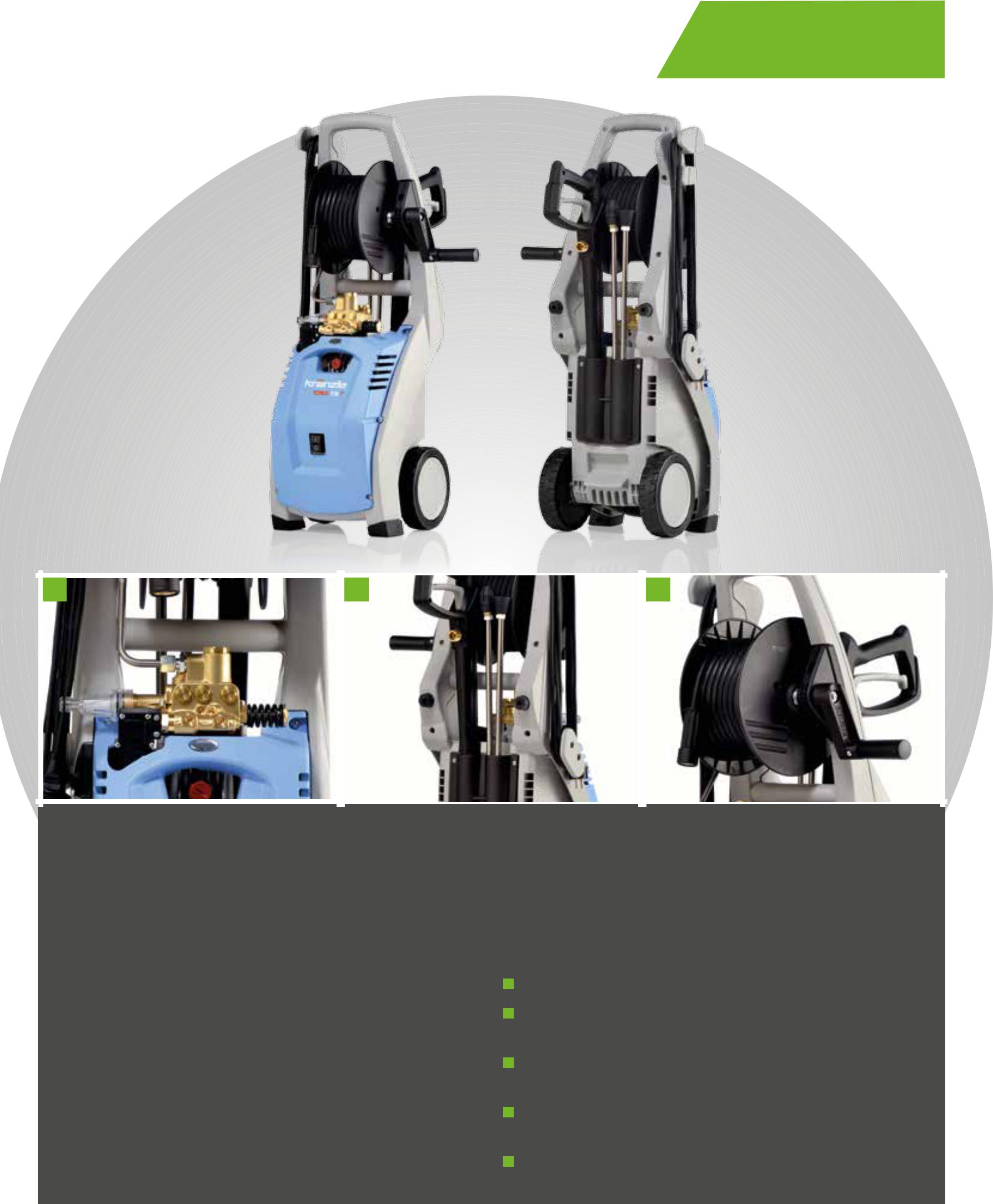 TECHNISCHE VORTEILE1. HOCHWERTIGER MESSING-PUMPENKOPFMit Leckage-Rückführungssystem und Totalstop-System.AUSGEREIFTES ORDNUNGSSYSTEM Platzsparendes Ordnungsmodul zum Verstauen der Sicherheits-Abschaltpistole und Lanzen.INTEGRIERTE SCHLAUCHTROMMELPraktische Schlauchtrommel mit klappbarer Kurbel und Stahlgewebe-Hochdruckschlauch.EINSATZBEREICHDer K 1050 TST ist speziell für den privaten Gebrauch rund um Haus und Garten konzipiert.*unverbindliche Preisempfehlung des Herstellers inkl. 19 % MwSt.8	9Vielseitig kombinierbar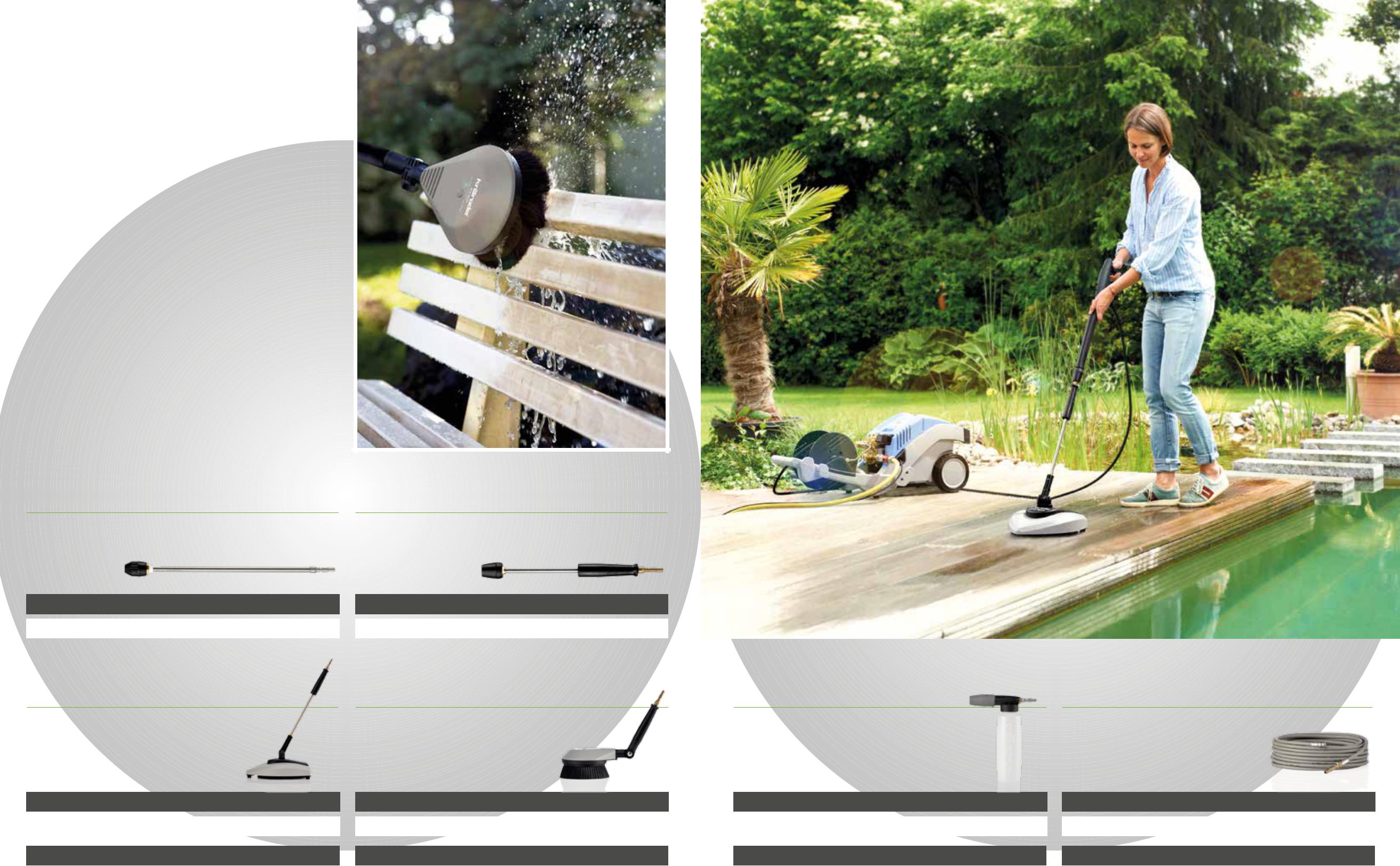 DAS LIGHT LINE ZUBEHÖRStellen Sie sich jeder noch so großen Reinigungsaufgabe. Egal ob belaubte Dachrinnen, vermooste Einfahrten oder verdreckte Autoreifen, wir bieten Ihnen für jede Anforderung die passende Lösung.Mit dem Kränzle Light-Line-Zubehörprogramm sind Sie für alle Anforderungen bestens gerüstet und erweitern damit den Einsatzbereich Ihres Hochdruckreinigers.Das Light-Line-Zubehörprogramm ist speziell für den privaten Gebrauch konzipiert und vereinfacht Ihnen Ihre anfallenden Reinigungsaufgaben. Dadurch wird die K 1050-Serie zu einem wahren Multifunktionstalent.SCHMUTZKILLERLANZE LIGHT Düsensystem 03	Bei hartnäckigem Schmutz für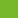  Länge 400 mm	verschiedene Oberflächen geeignet.LANZENVERLÄNGERUNG LIGHT Länge 400 mm	Ideal für schwer erreichbare Stellen an hohen Fassaden.ROUND CLEANER UFO LIGHT	WASCHBÜRSTE BRUSH LIGHT	SCHAUMINJEKTOR LIGHT	ROHRREINIGUNGSSCHLAUCH LIGHT Länge 10 mFür schwer zugängliche Stellen wie Abflüsse und Dachrinnen.*unverbindliche Preisempfehlung des Herstellers inkl. 19 % MwSt.10	11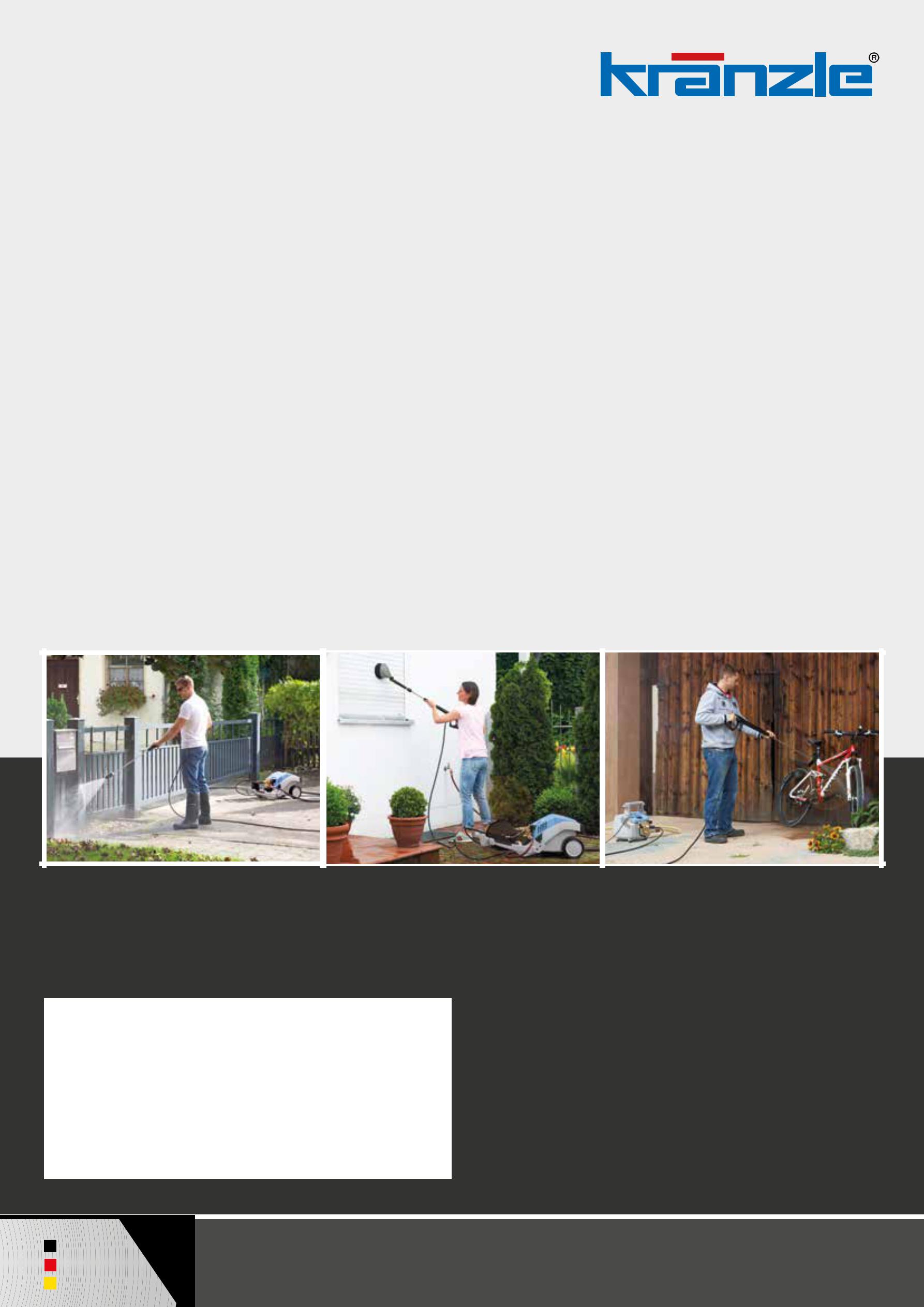 © Kränzle 2017, Art.-Nr. 30.450 4-DETechnische Änderungen und Irrtümer vorbehalten.Überreicht durch Ihren autorisierten Kränzle-Partner:Josef Kränzle GmbH & Co. KGRudolf-Diesel-Straße 20D-89257 IllertissenMadein	www.kraenzle.comGermanyTragbar und kompakt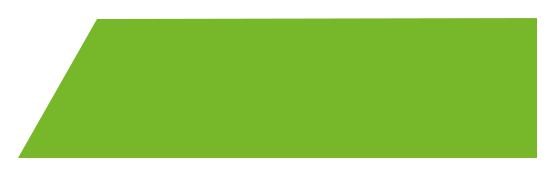 Tragbar und kompaktUVP* inkl. MwSt.DER K 1050 P369,– EURO1.2.3.LIEFERUMFANGLIEFERUMFANGArt.-Nr.Hochdruckschlauch NW 6, Länge 8 m41.054 1Hochdruckschlauch NW 6, Länge 8 m41.054 1Hochdruckschlauch NW 6, Länge 8 m41.054 1Sicherheits-Abschaltpistole M200012.475Sicherheits-Abschaltpistole M200012.475Sicherheits-Abschaltpistole M200012.475mit Schnellwechsel-StecksystemJet-Lanze mit Edelstahlrohr12.900-03Jet-Lanze mit Edelstahlrohr12.900-03Jet-Lanze mit Edelstahlrohr12.900-03und Schnellwechsel-StecksystemWassereingangssieb mit sichtbarem Filter13.311Wassereingangssieb mit sichtbarem Filter13.311Wassereingangssieb mit sichtbarem Filter13.311Technische DatenK 1050 PModelltragbarModelltragbarArt.-Nr.49.501EAN-Code40 12314 12001 1Arbeitsdruck130 bar / 13 MPaZulässiger Überdruck (max.)160 bar / 16 MPaWasserleistung7,5 l/min (450 l/h)Motordrehzahl2.800 U/minElektrischer Anschlusswert230 V ~1/50 HzLeistungsaufnahme / Leistungsabgabe2,2 kW / 1,65 kWGewicht19 kgMit komfortabler SchlauchaufnahmeMit komfortabler SchlauchaufnahmeUVP* inkl. MwSt.DER K 1050 TS472,– EURO1.2.3.LIEFERUMFANGArt.-Nr.Hochdruckschlauch NW 6, Länge 8 m41.054 1Sicherheits-Abschaltpistole M200012.475mit Schnellwechsel-StecksystemSchmutzkillerlanze mit Edelstahlrohr42.403-03und Schnellwechsel-StecksystemJet-Lanze mit Edelstahlrohr12.900-03und Schnellwechsel-StecksystemWassereingangssieb mit sichtbarem Filter13.311Technische DatenK 1050 TSModellmit SchlauchaufnahmeModellmit SchlauchaufnahmeArt.-Nr.49.505 1EAN-Code40 12314 12010 3Arbeitsdruck130 bar / 13 MPaZulässiger Überdruck (max.)160 bar / 16 MPaWasserleistung7,5 l/min (450 l/h)Motordrehzahl2.800 U/minElektrischer Anschlusswert230 V ~1/50 HzLeistungsaufnahme / Leistungsabgabe2,2 kW / 1,65 kWGewicht21 kgMit integrierter Schlauchtrommel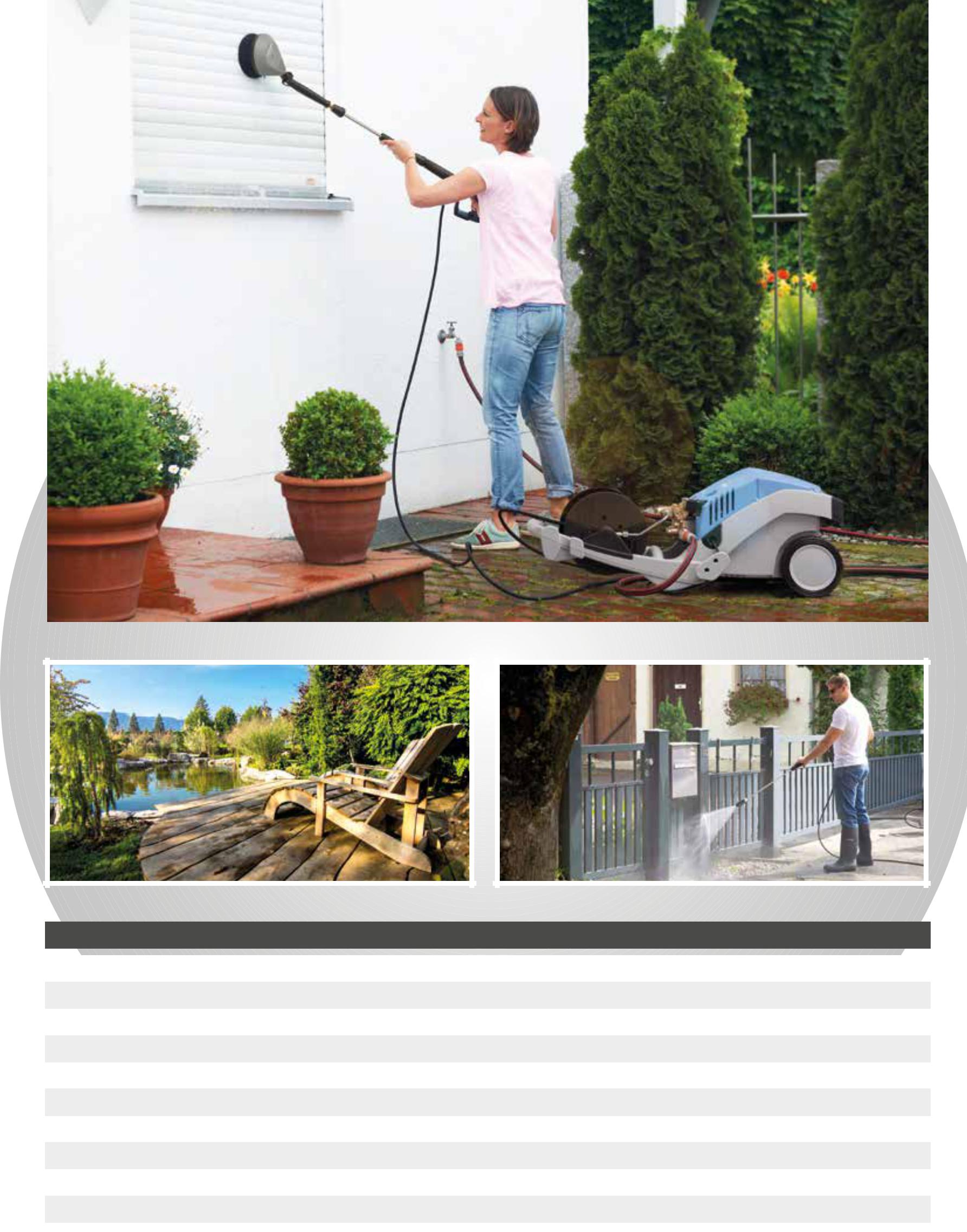 Mit integrierter SchlauchtrommelUVP* inkl. MwSt.DER K 1050 TST565,– EURO1.2.3.LIEFERUMFANGArt.-Nr.Hochdruckschlauch NW 6, Länge 12 m49.116Sicherheits-Abschaltpistole M200012.475mit Schnellwechsel-StecksystemSchmutzkillerlanze mit Edelstahlrohr42.403-03und Schnellwechsel-StecksystemJet-Lanze mit Edelstahlrohr12.900-03und Schnellwechsel-StecksystemWassereingangssieb mit sichtbarem Filter13.311Technische DatenK 1050 TSTModellmit SchlauchtrommelModellmit SchlauchtrommelArt.-Nr.49.510 1EAN-Code40 12314 12020 2Arbeitsdruck130 bar / 13 MPaZulässiger Überdruck (max.)160 bar / 16 MPaWasserleistung7,5 l/min (450 l/h)Motordrehzahl2.800 U/minElektrischer Anschlusswert230 V ~1/50 HzLeistungsaufnahme / Leistungsabgabe2,2 kW / 1,65 kWGewicht24 kgArt.-Nr.EAN-CodeUVP* inkl. MwSt.Art.-Nr.EAN-CodeUVP* inkl. MwSt.42.403-0340 12314 03180 549,50 €12.87038,00 €42.403-0340 12314 03180 549,50 €12.87040 12314 01165 438,00 €⍉ 260 mmRotierender Bürstenkopf, ⍉ 180 mm1 Liter Behälter⍉ 260 mmRotierender Bürstenkopf, ⍉ 180 mm1 Liter Behälter⍉ 260 mmRotierender Bürstenkopf, ⍉ 180 mm1 Liter BehälterEdelstahlverlängerungEdelstahlverlängerung, 210 mmEdelstahlverlängerungEdelstahlverlängerung, 210 mmEdelstahlverlängerungEdelstahlverlängerung, 210 mmZur effizenten Reinigung von größerenZur effizenten Reinigung von größerenFür die schonende Reinigung von Glas,Für die schonende Reinigung von Glas,Erzeugung und Ausbringung von wirksamemErzeugung und Ausbringung von wirksamemFlächen wie Einfahrten und Terrassen.Flächen wie Einfahrten und Terrassen.Holz, Kunststoff und Lack geeignet.Holz, Kunststoff und Lack geeignet.Schaum.Schaum.Düsensysteml/minl/minl/minbar/ MPabar/ MPamax. °Cl/minl/minl/minbar/ MPabar/ MPamax. °CDüsensystembar/ MPabar/ MPamax. °CDüsensysteml/minl/minl/minbar/ MPabar/ MPamax. °C0310 l/min10 l/min160 bar / 16 MPa160 bar / 16 MPa160 bar / 16 MPa40 °C15 l/min15 l/min20 bar / 2.0 MPa20 bar / 2.0 MPa20 bar / 2.0 MPa35 °C03250 bar / 25 MPa250 bar / 25 MPa250 bar / 25 MPa60 °C0310 l/min10 l/min160 bar / 16 MPa160 bar / 16 MPa160 bar / 16 MPa40 °C0310 l/min10 l/min160 bar / 16 MPa160 bar / 16 MPa160 bar / 16 MPa40 °C15 l/min15 l/min20 bar / 2.0 MPa20 bar / 2.0 MPa20 bar / 2.0 MPa35 °C03250 bar / 25 MPa250 bar / 25 MPa250 bar / 25 MPa60 °C0310 l/min10 l/min160 bar / 16 MPa160 bar / 16 MPa160 bar / 16 MPa40 °CArt.-Nr.EAN-CodeEAN-CodeUVP* inkl. MwSt.UVP* inkl. MwSt.UVP* inkl. MwSt.Art.-Nr.EAN-CodeEAN-CodeUVP* inkl. MwSt.UVP* inkl. MwSt.UVP* inkl. MwSt.Art.-Nr.EAN-CodeEAN-CodeEAN-CodeUVP* inkl. MwSt.UVP* inkl. MwSt.UVP* inkl. MwSt.Art.-Nr.EAN-CodeEAN-CodeUVP* inkl. MwSt.UVP* inkl. MwSt.UVP* inkl. MwSt.41.87056,00 €56,00 €56,00 €12.80040 12314 01215 640 12314 01215 640 12314 01215 647,00 €47,00 €47,00 €13.530 140 12314 01791 540 12314 01791 567,00 €67,00 €67,00 €12.85040 12314 01448 840 12314 01448 840 12314 01448 850,00 €50,00 €50,00 €41.87040 12314 01267 540 12314 01267 540 12314 01267 556,00 €56,00 €56,00 €12.80040 12314 01215 640 12314 01215 640 12314 01215 647,00 €47,00 €47,00 €13.530 140 12314 01791 540 12314 01791 567,00 €67,00 €67,00 €12.85040 12314 01448 840 12314 01448 840 12314 01448 850,00 €50,00 €50,00 €